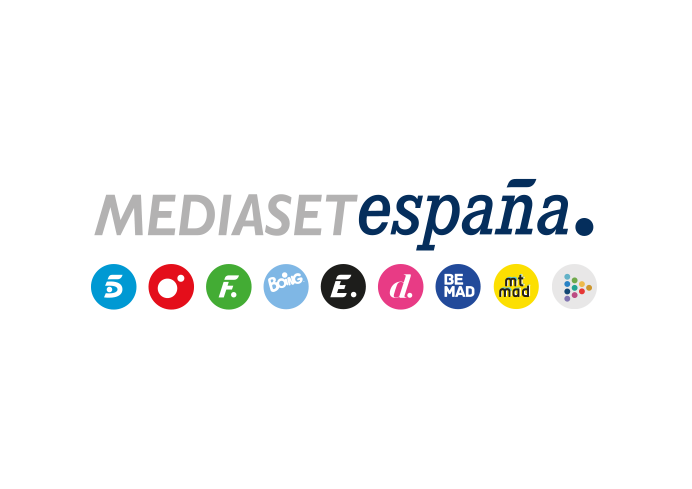 Madrid, 26 de julio de 2019Misterio y ciencia ficción en el estreno de ‘The crossing (La travesía)’ en TelecincoLa llegada de un grupo de refugiados del futuro a la costa estadounidense es el punto de arranque de esta serie que la cadena emitirá en el prime time de los lunes.Steve Zahn, Natalie Martinez, Sandrine Holt, Luc Roderique, Grant Harvey y Georgina Haig encabezan el equipo artístico de esta ficción apocalíptica creada por Jay Beattie (‘Mentes criminales’) y Dan Dworkin (‘Revenge’).Teorías conspirativas y una terrible amenaza para la humanidad conviven en este sorprendente relato de misterio y ciencia ficción.Cientos de cuerpos sin vida aparecen en una playa norteamericana. Sin noticias sobre hundimiento de ningún barco en la zona, la población local se pregunta quiénes son y de dónde vienen. La intriga, la inquietud y las teorías conspiratorias se desatan cuando los recién llegados comienzan a hablar: son americanos, refugiados del futuro que huyen de una guerra en la que una raza genéticamente superior intenta aniquilaros. Este es el sorprendente punto de arranque de ‘The crossing (La travesía)’, nueva serie de misterio y ciencia ficción que Telecinco estrenará el próximo 29 de julio, a partir de las 22:40 horas.Jay Beattie (‘Mentes criminales’) y Dan Dworkin (‘Revenge’) son los creadores y showrunners de este relato apocalíptico protagonizado por Steve Zahn, Natalie Martinez,Sandrine Holt, Georgina Haig, Tommy Bastow, Rob Campbell, Rick Gomez, Marcuis W. Harris, Grant Harvey, Jay Karnes, Simone Kessell, Kelley Missal, Luc Roderique, Bailey Skodje y Luke Camilleri.Rodada en espectaculares localizaciones naturales y urbanas de la Columbia Británica, la serie ahonda en sus tramas en la naturaleza humana, los problemas sociales y el impacto de los movimientos migratorios.Un grupo de supervivientes del futuro busca asilo en una localidad costeraLa tranquila vida de los habitantes de un pueblo pesquero estadounidense se trunca, tras la aparición de cientos de cuerpos en el apartado paraje de Thorn Beach. El sheriff Jude Miller acude al lugar, donde solo logran rescatar a 47 supervivientes y se encuentra con Emma Ren, agente del Departamento de Seguridad Nacional. Junto a ella, comenzará a interrogar a los recién llegados, que aseguran ser ciudadanos americanos que huyen de una guerra que no tendrá lugar hasta dentro de 180 años. A medida que transcurre el tiempo, se hace evidente que la presencia de los viajeros temporales en la localidad podría convertirse en un peligro para todo el planeta.Los personajesJude Miller (Steve Zahn) Decidido a disfrutar de una apacible vida junto a su hijo, Jude Ellis deja atrás su labor como policía de Oakland para convertirse en el sheriff de Port Canaan. Sin embargo, sus planes se vienen abajo tras la aparición de un grupo de refugiados pidiendo asilo. Emma Ren (Sandrine Holt) Esta eficiente e inquisitiva agente del Departamento de Seguridad Nacional lidera la investigación de los viajeros del futuro. Su búsqueda de la verdad se verá complicada por su jefe, el subsecretario Craig Lindauer (Jay Karnes), que parece saber más de lo que aparenta sobre la extraña migración.Reece (Natalie Martinez) Forma parte del grupo de refugiados, pero es un Apex, una raza humana genéticamente superior dotada de sorprendentes habilidades físicas y mentales. En el futuro era una soldado que eliminaba a los miembros de las clases inferiores y ahora tratará de encontrar a su hija Leah (Bailey Skodje), separada de ella durante ‘la travesía’ y portadora de un virus letal del futuro.Bryce Foster (Luc Roderique) Empático y afable: así es Bryce Foster (Luc Roderique), mano derecha de Emma en la investigación. Durante el esclarecimiento de los hechos, este joven agente del Departamento de Seguridad Nacional tratará de encontrase a sí mismo. Trabajará estrechamente con otros miembros del gobierno, como Roy Aronson (Grant Harvey), guarda del campo de refugiados, y la doctora Sophie Forbin (Georgina Haig), experta viróloga que tiene un interés personal en la investigación del fenómeno Apex que, según ella, es “el futuro de la ciencia”.Caleb (Marcuis W. Harris) Huyendo del futuro en busca de una vida mejor llegan a Port Canaan: Caleb y su esposa Rebecca (Simone Kessell), que tratarán de superar la dolorosa pérdida de su hija; Hannah (Kelley Missal), cuya dulce apariencia oculta a una ruda superviviente; y Paul (Rob Campbell), un hombre desesperado por conocer el mundo exterior.Marshall (Tommy Bastow) Menospreciar las normas y a la autoridad pondrán contra las cuerdas a este joven que tratará de esclarecer por su cuenta el misterio de los refugiados, una iniciativa que le creará poderosos enemigos.En los primeros capítulos….Primer episodio: Tras la extraña aparición de un grupo de náufragos en una localidad costera, el sheriff Jude Ellis y Emma Ren, miembro del Departamento de Seguridad Nacional, evalúan a los recién llegados, que aseguran estar escapando de una guerra futura. El misterio se complica cuando el jefe de la policía local descubre que los recién llegados poseen habilidades extraordinarias y que podrían convertirse en una seria amenaza para los habitantes de la localidad. Poco después, Emma constata que uno de ellos tiene una información que podría cuestionar todo lo que ella creía saber sobre el presente.Segundo episodio: En un flashforward al año 2187, Reece encuentra a Leah, una bebé huérfana y contraviene las normas de los Apex, llevándosela consigo. En el presente, Jude, que confía en que pronto se llegue a una solución pacífica con los federales, es sorprendido por un misterioso equipo de Operaciones Especiales, que trata de capturar a Reece como sea.Tercer episodio: Tras ser herida, Reece se enfrenta con sus acosadores. Mientras, el plan de Jude para compartir tiempo de calidad con su hijo se convertirá en un calvario. De vuelta al campamento de refugiados, Hannah se escapa para observar el mundo exterior por primera vez, mientras la doctora Sophie Forbin llega al recinto para evaluar la terrible amenaza del extraño virus de Leah. Por otra parte, Emma descubre una inquietante información, que le lleva a preguntarse para quién está trabajando realmente.